ЧЕРКАСЬКА ОБЛАСНА РАДАГОЛОВАР О З П О Р Я Д Ж Е Н Н Я17.10.2023                                                                                         № 285-рПро внесення змін до розпорядженняголови обласної ради від 15.11.2022 № 334-рВідповідно до статті 55 Закону України «Про  місцеве самоврядування               в Україні», враховуючи Висновки ДП «ДержавтотрансНДІпроект»                            від 01.11.2022 № 1/35909-1, від 01.11.2022  № 1/35909-2, від 01.11.2022                        № 1/35909-3, лист ДП «ДержавтотрансНДІпроект» від 25.09.2023 №1.021-11/5587:1. Внести до розпорядження голови обласної ради від 15.11.2022 № 334-р «Про  затвердження норм витрати палива службовими легковими автомобілями виконавчого апарату обласної ради» (далі – розпорядження) зміни, виклавши пункт 4 розпорядження у такій редакції:«4. Встановити, що норми витрати палива, зазначені у пунктах 1, 2 цього розпорядження, діють з 01.11.2022 до 01.11.2025 та можуть бути збільшені                  у встановленому Порядку.». 2. Начальнику фінансово-господарського відділу, головному бухгалтеру виконавчого апарату обласної ради ЯНИШПІЛЬСЬКІЙ В. Г. забезпечити контроль за дотриманням норм витрати палива службовими легковими автомобілями виконавчого апарату обласної ради.3. Контроль за виконанням розпорядження залишаю за собою.Голова	А. ПІДГОРНИЙ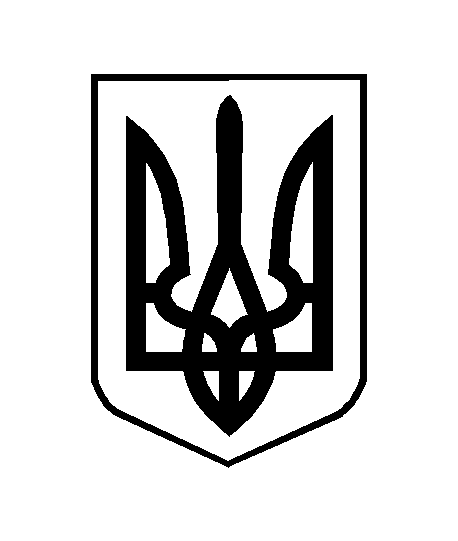 